ДодайтефотоДодайтефотоПРІЗВИЩЕІм’я по батьковіДата народженняПРІЗВИЩЕІм’я по батьковіДата народженняПРІЗВИЩЕІм’я по батьковіДата народженняПРІЗВИЩЕІм’я по батьковіДата народженняПРІЗВИЩЕІм’я по батьковіДата народженняПРІЗВИЩЕІм’я по батьковіДата народженняСТУДЕНТДодайтефотоПРІЗВИЩЕІм’я по батьковіДата народженняПРІЗВИЩЕІм’я по батьковіДата народженняПРІЗВИЩЕІм’я по батьковіДата народженняПРІЗВИЩЕІм’я по батьковіДата народженняПРІЗВИЩЕІм’я по батьковіДата народженняПРІЗВИЩЕІм’я по батьковіДата народженняДодайтефотоПРІЗВИЩЕІм’я по батьковіДата народженняПРІЗВИЩЕІм’я по батьковіДата народженняПРІЗВИЩЕІм’я по батьковіДата народженняПРІЗВИЩЕІм’я по батьковіДата народженняПРІЗВИЩЕІм’я по батьковіДата народженняПРІЗВИЩЕІм’я по батьковіДата народженняТернопільська 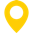 областьМісце реєстраціїМісце реєстраціїМісце реєстраціїМісце реєстраціїТернопільська областьТернопільська область, с. Клебанівка                 Тернопільська область, с. Клебанівка                 Тернопільська область, с. Клебанівка                 Тернопільська область, с. Клебанівка                 Тернопільська область, с. Клебанівка                 Тернопільська область, с. Клебанівка                 Тернопільська область, с. Клебанівка                 Назва навчальньго закладу Назва навчальньго закладу Назва навчальньго закладу Назва навчальньго закладу Спеціальність та курсСпеціальність та курсСпеціальність та курсКНУ ім. Т.Г. ШевченкаКНУ ім. Т.Г. ШевченкаКНУ ім. Т.Г. ШевченкаКНУ ім. Т.Г. ШевченкаМіжнародна економіка, 4 курс Міжнародна економіка, 4 курс Міжнародна економіка, 4 курс Наукова роботаНагороди/премії/перемогиНагороди/премії/перемогиВинаходи/розробки/роботиВинаходи/розробки/роботиВинаходи/розробки/роботиВинаходи/розробки/роботиВинаходи/розробки/роботиПрикладПрикладПрикладПрикладПрикладПрикладПрикладПрикладПрикладПрикладПрикладПрикладПрикладПрикладПрикладПрикладПрикладПрикладПрикладПрикладПрикладСоціальні мережі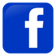 Додайте посиланняДодайте посиланняДодайте посиланняДодайте посиланняДодайте посиланняДодайте посилання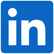 Додайте посиланняДодайте посиланняДодайте посиланняДодайте посиланняДодайте посиланняДодайте посилання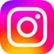 Додайте посиланняДодайте посиланняДодайте посиланняДодайте посиланняДодайте посиланняДодайте посиланняГромадська діяльністьКлючові проектиПрикладПриклад ПрикладПриклад 